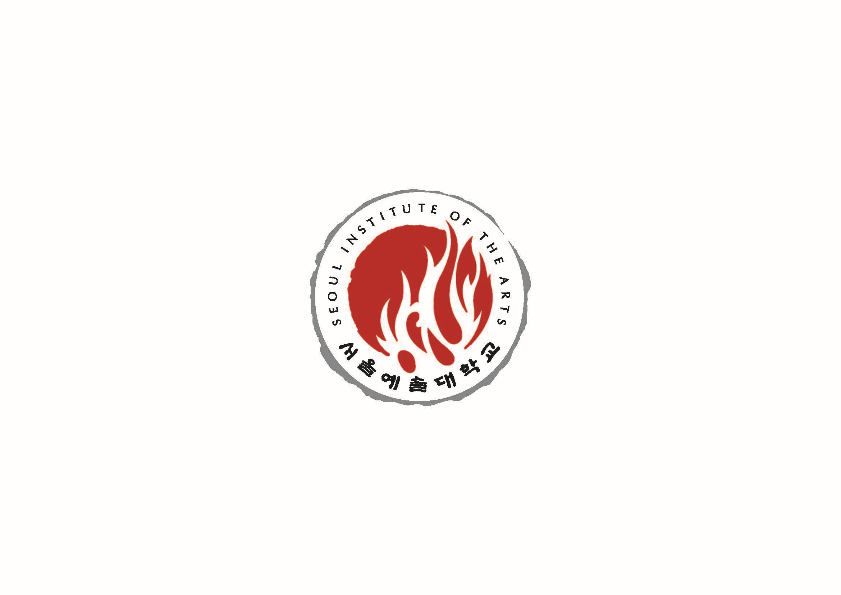       Information Fact Sheet for Student Exchanges     Seoul Institute of the Arts (SeoulArts)School Year 2024 • General Information • Contact  • Application Procedure• Academic Calendar 2024 (Tentative, TBC) * Academic Calendar 2024 will be determined on November 2023. • Dormitory * The above dormitory fee is for academic year 2023. It may increase for academic year 2024 and it will be determined on early February 2024.• Visa • Health Insurance Name of InstitutionSeoul Institute of the Arts Established 1962TypePrivate Address (zip 15263) 171 Yesuldahak-ro, Danwon-gu, Ansan-si (city), Gyeonggi-do (province), Republic of Korea Websitewww.seoularts.ac.kr, www.seoulartsintl.com (International program)Undergraduates (as of April 1, 2022)• 2,973 enrollment students for Associate Degree (3 year program) / 15 majorsTheatre, Dance, Acting, Film, Broadcasting, Digital Arts, Korean Music, Applied Music, Creative Writing, Dramatic Writing,
Visual Design, Photography, Spatial Design, 
Creative Advertising, Arts Management • 121 enrollment students for Bachelor Degree (1 year program) / 2 majors 
Performing Arts, Media Arts * 2 majors covers all program of associate degree.Person in charge  of Exchange Programs Hyo-Jin JungManager of International Team, Office of External Relations+82-(0)31-412-7426, jhj@seoularts.ac.kr, intl@seoularts.ac.kr Deadline to submit application1st semester (spring 2024): November 24, 2023 2nd semester (fall 2024): April 26, 2024 Required application materials Application Study Plan Certificate of Enrollment Academic Transcript Digital PortfolioTOPIK Score Report (if taken) * All documents submitted should be written in English or Korean Language RequirementsWe recommend that exchange students have at least Level 3 of TOPIK(Test of Proficiency in Korean) or equivalent to Korean fluency. Application GuidelinesApplications must be submitted via email by coordinator or professor of your home institution. Online Interview After we receive the applications materials from your home institution, we will hold an interview with applicants via ZOOM.Online Course Registration for Spring Semester February 20 for 1st year students February 21 for 2nd year students February 22 for 3rd and 4th year students Registered Course Modification March 4 – March 8 , 2024 Spring (or 1st) semester March 4 – June 21, 2024* Some of final works might be presented after semester.Summer Break June 24 – August 23, 2024Registered Course Modification August 26 – August 30, 2024 Fall (or 2nd) semester August 26 - December 20, 2024* Some of final works might be presented after semester.Winter Break December 23, 2024 – February 28, 2025Accommodation Accommodates 498 studentsDouble bedroom, fully furnished with a private bathroomDormitory Fee: KRW 1,650,000 per semester International students receive the first priority for dormitory spaceStudent Visa Students must get D-2-4 student visa before entering Korea.Health insurance Students with D-2 visa must join the (Korean) National Health Insurance Service after entering Korea.